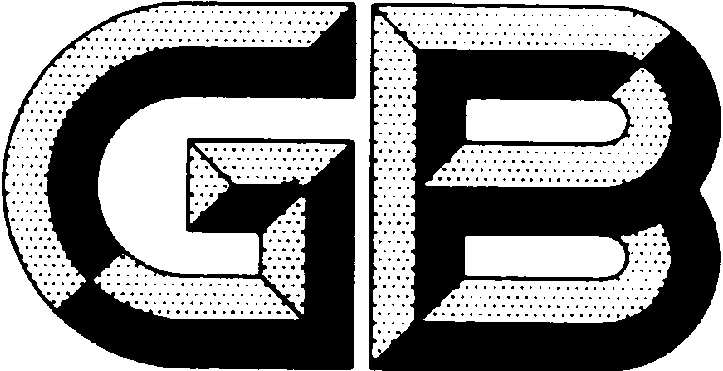 前    言本文件按照GB/T 1.1—2020《标准化工作导则 第1部分：标准化文件的结构和起草规则》的规定起草。请注意本文件的某些内容可能涉及专利，本文件的发布机构不承担识别专利的责任。本文件由全国稀土标准化技术委员会（SAC/TC 229）提出并归口。本标准起草单位：XXXX、XXXX、XXXX、XXXX。本标准主要起草人：XXX、XXX、XXX、XXX固态储氢用稀土系储氢合金范围本文件规定了固态储氢用稀土系储氢合金的要求、试验方法、检验规则和标志、包装、运输、贮存及质量证明书。本文件适用于采用真空感应熔炼冶金工艺生产的稀土系储氢合金，用作储氢罐的填充介质。Zr基和Ti基AB2型储氢合金可参照本文件执行。规范性引用文件下列文件对于本文件的应用是必不可少的。凡是注日期的引用文件，仅注日期的版本适用于本文件。凡是不注日期的引用文件，其最新版本（包括所有的修改单）适用于本文件。GB/T 1480 金属粉末 干筛分法测定粒度GB/T 17803 稀土产品牌号表示方法GB/T 29918 稀土系储氢合金压力-组成等温线（PCI）的测试方法GB 39176   稀土产品的包装、标志、运输及贮存XB/T 622.1 稀土系贮氢合金化学分析方法 第1部分：稀土总量的测定 草酸盐重量法XB/T 622.2 稀土系贮氢合金化学分析方法 第2部分：镍、镧、铈、镨、钕、钐、钇、钴、锰、铝、铁、镁、锌、铜分量的测定XB/T 622.5 稀土系贮氢合金化学分析方法 第5部分：碳量的测定 高频-红外吸收法XB/T 622.6 稀土系贮氢合金化学分析方法 第6部分：氧量的测定 脉冲-红外吸收法XB/T 622.7 稀土系贮氢合金化学分析方法 第7部分：铅、镉量的测定术语和定义下列术语和定义适用于本文件。最大吸氢量 Maximum hydrogen storage capacity一定温度下，单位质量储氢合金吸收/放出氢的最大质量分数（%），也可用1摩尔储氢合金最大含氢原子物质的量（mol）表示。额定容量 Rated capacity储氢合金产品标定的在一定条件下的储氢量。初始容量 Initial capacity    储氢合金在一定条件下第一次循环的储氢量。循环寿命 Cycle life储氢合金在吸/放氢循环过程中，储氢量逐渐衰减，容量保持率降低至80%的循环次数表示储氢合金的循环寿命。要求产品分类储氢合金产品按照化学组成不同分为La-Ni系和La-Mg-Ni系两类，牌号分别为LaNi-H、LaNi-M、LaNi-L和LaMgNi-H、LaMgNi-M、LaMgNi-L。其中“H”表示高平台，“M”表示中平台，“L”表示低平台。注：H产品放氢平台压力范围：1.00 MPa＜Pd≤10.00MPa；M产品放氢平台压力范围：0.10 MPa＜Pd≤1.00MPa；L产品放氢平台压力范围：0.01 MPa＜Pd≤0.10MPa。化学成分储氢合金产品的化学成分应符合表1的规定，需方如对产品有特殊要求，供需双方可另行协商。表 1 储氢合金产品的化学成分吸放氢特性储氢合金产品的吸放氢特性应符合表2的参数。如需方有特殊要求，供需双方可另行协商。表 2 储氢合金产品的吸放氢特性参数XRD结构特性储氢合金由单相或多相组成，其中LaNi类型产品为CaCu5型结构，LaMgNi类型产品至少含有CeNi3型、PuNi3型、Ce2Ni7型、Gd2Co7型、Ce5Co19型和Pr5Co19型超晶格相中的一种或一种以上。粒度分布产品的粒度分布应符合表3的规定。如需方有特殊要求，供需双方可另行协商。表 3外观质量产品为铸态金属或速凝薄片，呈银灰色，无明显夹杂物。试验方法化学成分稀土总量的测定按照XB/T 622.1规定的方法进行。镍、镧、铈、镨、钕、钐、钇、钴、锰、铝、铁、镁、锌、铜分量的测定按照XB/T 622.2规定的方法进行。碳含量的测定按照XB/T 622.5规定的方法进行。氧含量的测定按照XB/T 622.6规定的方法进行。铅、镉含量的测定按照XB/T 622.7规定的方法进行。吸放氢特性的测定压力-组成-等温线（P-C-I）特性的测定按照GB/T 29918中体积法的规定进行。吸放氢循环寿命的测定按照供需双方共同商定的方法测定。XRD结构测定管电压：低于45KV。管电流：不低于40mA。2θ角度范围：测试2θ角度范围为10°~90°。最强衍射峰强度：XRD图谱最强衍射峰的积分强度不低于5000CPS。5.3.5  步长：不大于0.02°。粒度分布的测定粒度分布按照GB/T 1480的规定进行松装密度的测定按照GB/T 1479.1的规定进行。外观检测用目测检查。检验规则检查与验收产品由供方质量检验部门进行检验，保证产品质量符合本标准的规定，并填写质量证明书。需方应对收到的产品按本标准的规定进行检验，如检验结果与本标准规定不符，应在收到产品之日起2个月内向供方提出，由供需双方协商解决。如需仲裁，可委托双方认可的单位进行，并在需方共同取样。组批每批产品应成批提交验收，由同一牌号、同一生产工艺制成的相同组分的材料组成。检验项目每批产品应进行成分、PCI、外观和合同中规定项目的检验，其它性能进行抽检。取样与制样化学成分分析取样件数按表4的规定进行。表 4 化学成分分析的取样方法铸锭法制备合金，取样时首先将试样打磨干净，将合金破碎至合适的锭块，弃去锭块表面的氧化皮，然后取锭块心部试样，取样量不少于10g，将所得试样迅速混匀缩分至所需数量，并立即密封保存，取样过程应防止样品氧化。速凝法制备合金，取样时需选取具有银灰色金属管泽的薄片，取样量不少于10g，将所得试样迅速混匀缩分至所需数量，并立即密封保存，取样过程应防止样品氧化。检验结果判定化学成分仲裁分析结果与本标准规定不符时，则从该批产品中取双倍试样对不合格项目进行复验。若仍有一项结果不合格，则判该批产品为不合格。外观检验结果与本标准规定不符时，则直接判该批产品为不合格。标志、包装、运输、贮存及质量证明书产品的标志、包装、运输、贮存应符合GB 39176 《稀土产品的包装、标志、运输及贮存》的规定。质量证明书每批产品应附有质量证明书，注明：a）  供方名称；b）  产品名称和牌号；c）  批号；d）  净重和件数；e）  各项分析检验结果及供方质量检验部门印记；f）  本标准编号；g）  出厂日期。产品类型化学成分（质量分数）/%化学成分（质量分数）/%化学成分（质量分数）/%化学成分（质量分数）/%化学成分（质量分数）/%化学成分（质量分数）/%化学成分（质量分数）/%化学成分（质量分数）/%化学成分（质量分数）/%产品类型主成分含量主成分含量主成分含量主成分含量杂质含量，不大于杂质含量，不大于杂质含量，不大于杂质含量，不大于杂质含量，不大于产品类型稀土总量MgNi其他OCdPbHgLa-Ni25~45/45~65余量0.100.0020.0020.0005La-Mg-Ni15~420.1~5.040~70余量0.100.0020.0020.0005La-Y-Ni15~4240~70余量0.100.0020.0020.0005牌号P-C-I特性（45℃±2℃）P-C-I特性（45℃±2℃）吸放氢循环寿命(次)牌号放氢平台（MPa）最大吸氢量（wt%）吸放氢循环寿命(次)LaNi-H1.00~10.00>1.00≥2000LaNi-M0.10~1.00>1.20≥1800LaNi-L0.01~0.10>1.30≥1500LaMgNi-H1.00~10.00>1.10≥1500LaMgNi-M0.10~1.00>1.30≥1200LaMgNi-L0.01~0.10>1.40≥1000LaYNi-H1.00~10.00>1.10≥1500LaYNi-M0.10~1.00>1.30≥1200LaYNi-L0.01~0.10>1.40≥1000粒度分布筛网号（目）筛网号（目）筛网号（目）筛网号（目）松装密度（g/cm3）粒度分布-35 ~ +100-100 ~ +200-200 ~ +400-400松装密度（g/cm3）分布范围（%）53.0~75.015.0~20.09.0~13.0＜11.0＞2.5每批重量/kg≤10＞10~50＞50~100＞100~200＞200~500＞500取样点数/点2345810